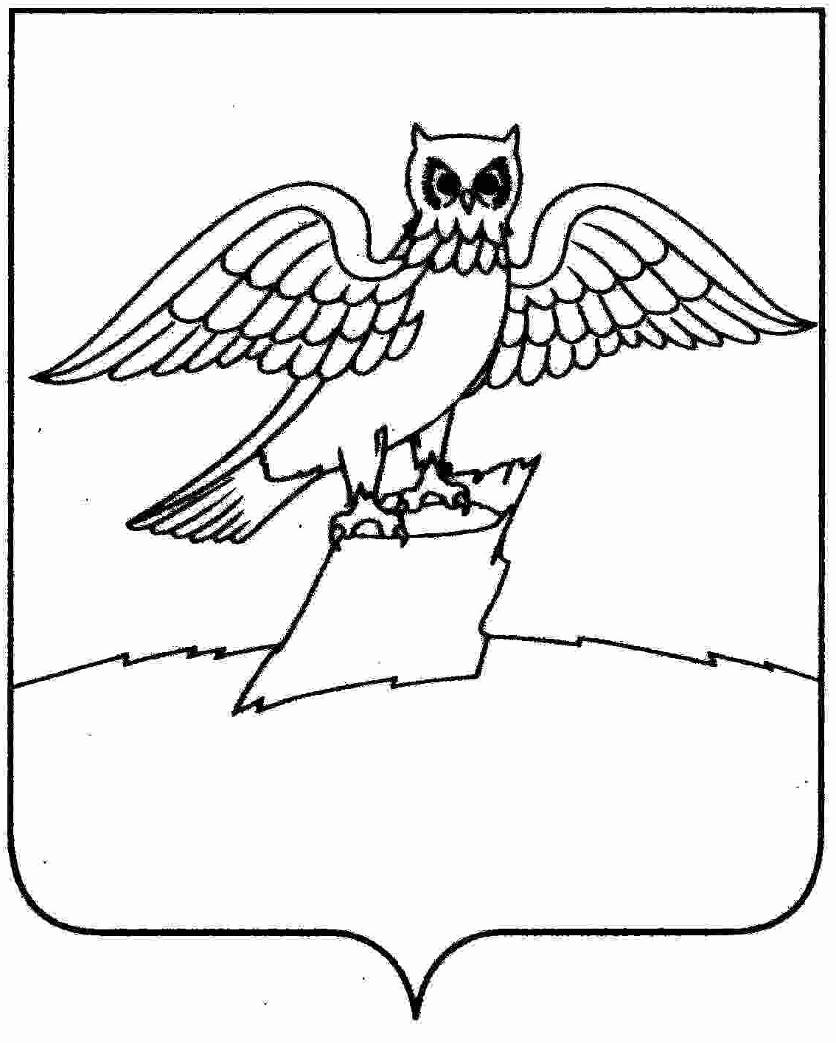 Муниципальное бюджетное учреждение культуры«Городская библиотека» города КиржачПлан работы на апрель 2021 годаКоличество  перерегистрированных  читателей -  733Количество книговыдач               -   15 000Заведующая МБУК «Городская библиотека»                     О.В. Малютина№п/пДата проведенияНаименование мероприятияФорма  проведенияОтветственный101-02.2021«Праздник тех, кто любит КНИГИ!»  / к Неделе детской книги»Библиотечный сундучокЛогинова И.В.Безрукова И.В.Часовикова И.В.Малютина О.В.201-03.04.2021«Узнаем больше мы про птиц!»БиблиофрешЛогинова И.В.Часовикова И.В.306-13.04.2021«И мир, как в День Победы, ликовал…»/60 –лет  полёта в космос/Информационно-тематический стендЛогинова И.В.408-10.04.2021«Первый полет»/ к международному Дню полета человека в Космос/Конкурс поделок космических ракет и самолётовЛогинова И.В.Безрукова И.В.Часовикова И.В.Малютина О.В.513-17.04.2021«Славная победа русского воинства!»Книжно-иллюстрированная  выставка - обзорЛогинова И.В.Безрукова И.В.613-19.04.2021«И была тут битва великая!»/день победы русских воинов  князя А.Невского над немецкими рыцарями на Чудском озере. Ледовое побоище 1242г/Внутриполочная книжная выставкаБезрукова И.В.Логинова И.В.Часовикова И.В.720-22.04.2021«Земля – моя кормилица»/К всемирному дню Земли/Литературное  чтениеБезрукова И.В.820-24.04.2021«О книгах, перевернувших вашу жизнь»Организация памяток, буклетов Логинова И.В.Часовикова И.В.923-27.04.2021«Чернобыль: катастрофа века» /35 лет со дня аварии на Чернобыльской АЭСЧас полезной информации:оформление рекомендательных списков литературы по теме «Чернобыль – боль и память»Логинова И.В.Безрукова И.В.Часовикова И.В.1027-30.04.2021«Мудрые книги Валентины Осеевой!»Литературный урок нравственности и добраБезрукова И.В.1130.04.2021«В юном месяце апреле…»/Важные событияЛитературно-музыкальная гостиная «Зелёная лампа»Логинова И.В.Безрукова И.В.Часовикова И.В.Малютина О.В